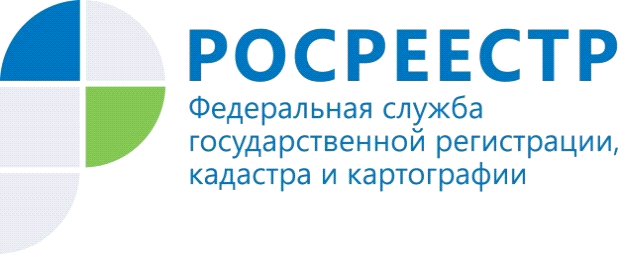 ПРЕСС-РЕЛИЗРешение о приостановлении кадастрового учета можно оспорить в досудебном порядке Управление Росреестра по Волгоградской области информирует, что распоряжением Федеральной службы государственной регистрации, кадастра и картографии 5 апреля 2017 года № Р/0136 создана апелляционная комиссия по рассмотрению заявлений об обжаловании решений о приостановлении осуществления государственного кадастрового учёта или решений о приостановлении осуществления государственного кадастрового учёта и государственной регистрации прав при Управлении Федеральной службы государственной регистрации, кадастра и картографии по Волгоградской области. Порядок формирования и работы апелляционной комиссии, созданной при органе регистрации прав, утвержден приказом Минэкономразвития России от 30.03.2016 № 193. Работа апелляционной комиссии в первую очередь направлена на обеспечение прав граждан на защиту своих интересов, а также позволяет сократить обращения в судебные органыМестонахождение апелляционной комиссии: 400001, Волгоградская область, г. Волгоград, ул. Калинина, д. 4; адрес электронной почты: 34_upr@rosreestr.ru; телефон для справок: 8 (8442) 94-68-64.Контакты для СМИПресс-служба Управления Росреестра по Волгоградской областиКонтактное лицо: Ковалев Евгений Геннадьевич8-8442-95-66-49pressa@voru.ru